 CURRICULUM VITAE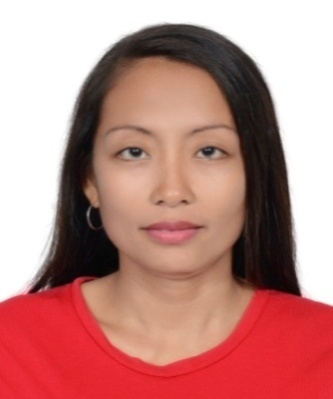 Maricel Maricel.335300@2freemail.com Career Objective:To seek a challenging opportunity to venture and impart my acquired training and further experienced and develop abilities and skills in communication and technology.	Work Experience:Sales	cum Cashier	Kazablanca Moroccan Fashions Abu Dhabi UAESeptember 2016 – till nowSales Lady			Traders SupermarketBagabag, Nueva Vizcaya PhilippinesNovember 2014 – June 2016Sales Lady			Anitas Department StoreSolano Nueva Vizcaya Philippines2008 – 2010Waitress			Juel ‘s Hotel & Restaurant				Bambang. Nueva Vizcaya Philippines				2003 - 2004	On-The-Job Training	Governor’s Hotel Restaurant					Housekeeping (3months)					Solano, Nueva Vizcaya PhilippinesJob Description:Welcome and greet customer in a professional  wayShowing the customers to merchandiseAnswers inquires from the customers Advertising and displaying items for purchaseProvide information about the productsCheck stocks if necessaryMake cleanliness the store everydayMaintain good communication with the customer.Education Qualification:College:	Programming Language Technique College	Bayombong, Nueva Vizcaya Philippines2000 – 2002 (Undergraduate)Course:	Bachelor in Hotel and Restaurant ManagementProfessional Skills:Computer literateSelf ConfidenceHard workingGood communication SkillsWilling to be trained/ Fast LearnerWell experienced in entertaining and dealing peoplePersonal Data:Date of Birth		:	December 13, 1982Place of Birth		:	Bagabag, Nueva Vizcaya PhilippinesNationality			:	FilipinoStatus			:	SingleReligion			:	Roman CatholicLanguage Known		: 	English, FilipinoI do hereby that the above information is true and correct to the best of my knowledge and beliefs.